YOHANN METAY – LA TRAGÉDIE DU DOSSARD 512 HUMOURSamedi 18 mai 2024, 20h30Tarif Prestige – de 10 à 25€Conseillé à partir de 12 ansDurée : 1h30Accessibilité du spectacle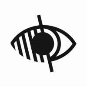 pour les personnes en situation de handicap visuel 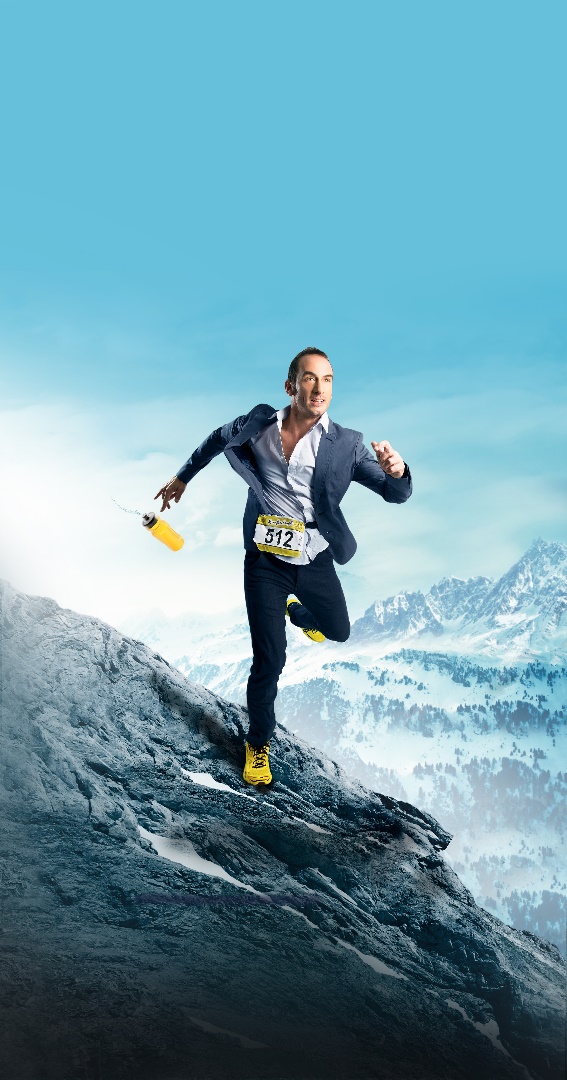 À courir de rireC’est l’histoire d’un type qui fait une course autour du Mont-Blanc… A pied ! Pourquoi ? …

Pour l’orgueil, pour trouver un sens au temps qui passe, pour devenir quelqu’un… ?
Quand les fantasmes de gloire se confrontent aux limites du corps humain, que les hallucinations font parler les marmottes et que votre foie vous fait une crise de nerfs digne des plus grandes tragédies antiques, il faut forcément en faire un spectacle…et comique si possible !Dans une quête haletante du héros qui est en lui, il devra faire avec les crampes, les doutes, les autres coureurs, les hypoglycémies, les questions existentielles, les délires intérieurs pour atteindre son rêve : Finir…vivant !

Un spectacle où tout le monde se reconnaît, même les plus sédentaires.Presse« La découverte de l’année » - Le Parisien Magazine « Défi relevé haut la main » - Le Figaro « À courir de rire » - L’Équipe Magazine« Une merveille de rythme et d’humour » - Sortir à Paris« Le spectacle que la France entière doit voir » - Paris PremièreMentions : Avec Yohann Métay